Diagrama .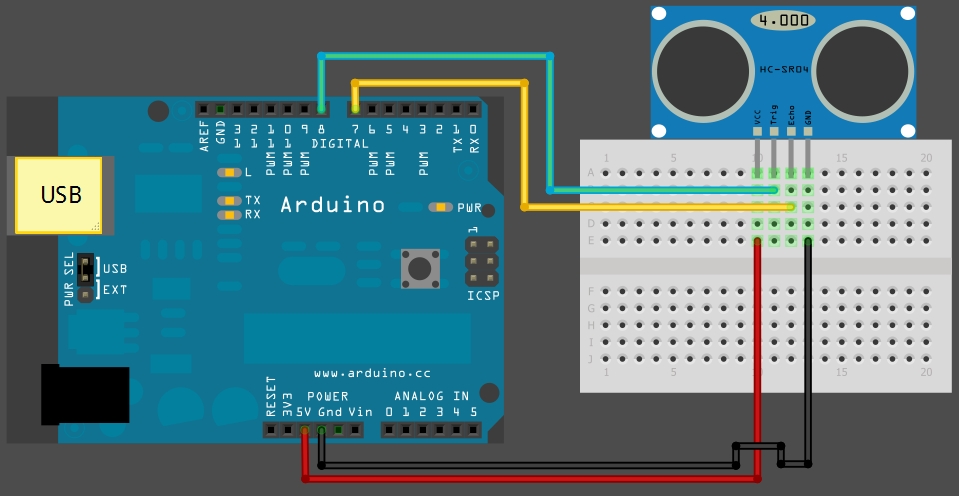 